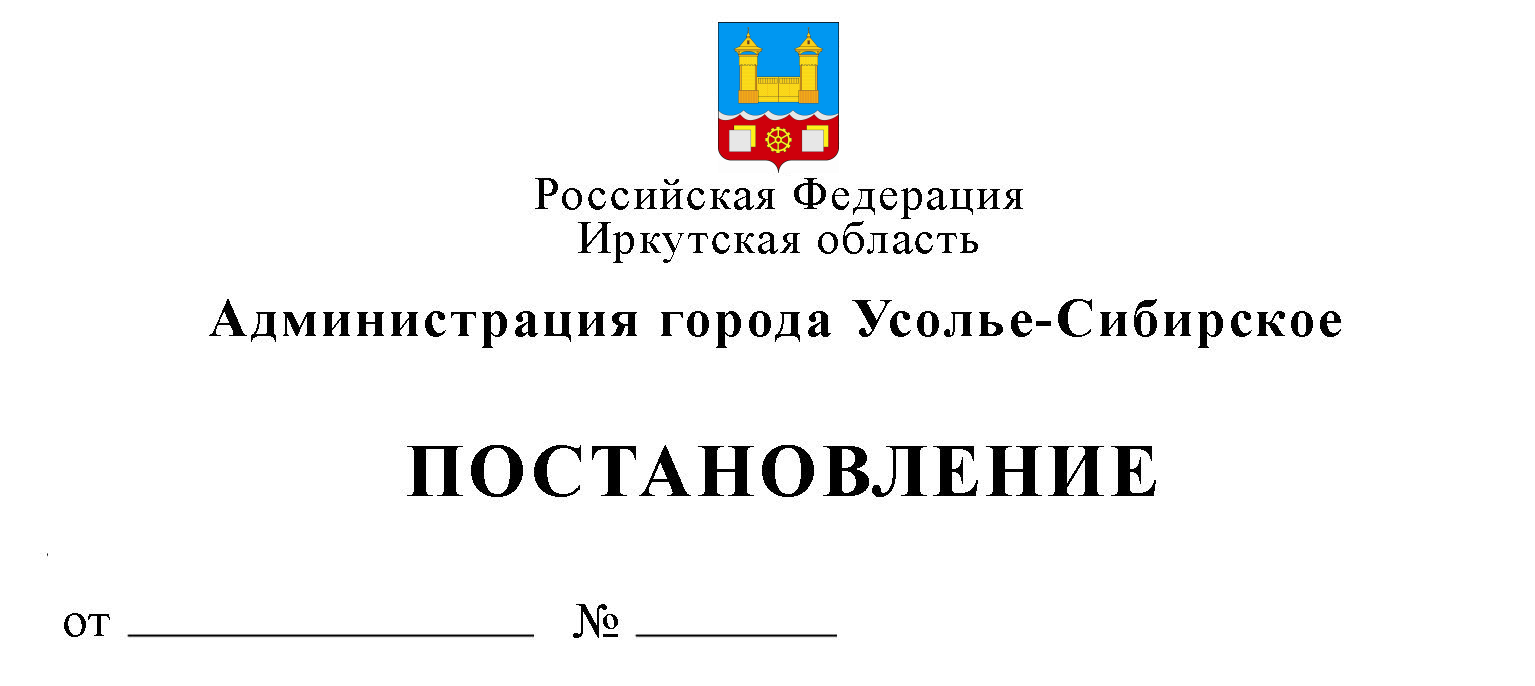 О внесении изменений в Перечень главных администраторов доходов бюджета города Усолье-Сибирское–органов местного самоуправления (органов администрации) города Усолье-Сибирское, утвержденный постановлением администрации города Усолье-Сибирское от 18.08.2023 №1853-па с изменениями В соответствии с пунктом 3.2 статьи 160.1 и пунктом 4 статьи 160.2 Бюджетного Кодекса Российской Федерации, письмом КУМИ администрации города Усолье-Сибирское от 02.10.2023 №КУМИ-02-12-1294/23, руководствуясь статьями 28, 55 Устава муниципального образования «город Усолье-Сибирское», администрация города Усолье-СибирскоеПОСТАНОВЛЯЕТ:Внести следующие изменения в Перечень главных администраторов доходов бюджета города Усолье-Сибирское - органов местного самоуправления (органов администрации) города Усолье-Сибирское, утвержденный постановлением администрации города Усолье-Сибирское от 18.08.2023 №1853-па, от 15.09.2023 №2119-па:Раздел «903 Комитет по управлению муниципальным имуществом администрации города Усолье-Сибирское» дополнить следующим кодом дохода:Настоящее постановление подлежит размещению на официальном сайте муниципального образования «город Усолье-Сибирское».Мэр города Усолье-Сибирское 					М.В. ТоропкинПодготовил:Иванова Ю.Г.Согласовано:И.о. председателя КФ                              		           Н.А. ПавленкоНачальник юридическогоотдела администрации города                                           Е.М. Поцелуйко 9032 02 49999 04 0000 150Прочие межбюджетные трансферты, передаваемые бюджетам городских округов